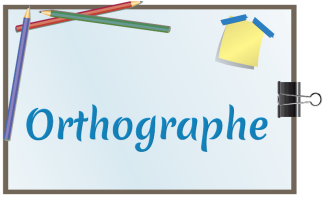 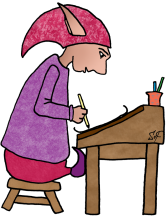 Matériel nécessaire à l’enseignant : Porte-vues comprenant l’ensemble des documents « Je mémorise et je sais écrire des mots CE2 – Picot »  pour avoir les listes de dictées, les listes des textes de découverte et la programmation en semaines.Déroulement général des séances :1. Phase oraleSituation de départ :Parfois : Écoute de phrases pour discriminer oralement / opposer deux phonèmes. Vérifier que les enfants perçoivent bien les différences entre les deux, et que la prononciation est correcte (position des lèves, de la langue…).Écoute du texte de découverte lu par le maitre : retrouver le phonème étudié.Manipulation orale collective :Discrimination de mots contenant ou pas le phonème étudié.Repérage de la place du phonème étudié dans une série de mots : faire matérialiser avec la règle de géométrie tenue en main, la position du phonème du mot écouté.Trouver d’autres mots contenant le phonème étudié, et les placer dans un tableau de position (le même qui sera ensuite utilisé dans la phase écrite, avec les mots du texte de découverte).2. Phase écriteDistribution du texte individuel. Vidéoprojection de la version collective.Individuellement : sur le texte photocopié, faire colorier tous les graphèmes différentes, du phonème étudié, en respectant la consigne « Une couleur différente par graphème différent. »Correction collective au vidéoprojecteur, avec en même temps tri des mots dans le tableau de position de phonème, commencé lors de la phase orale, en fonction du graphème.Hypothèses sur les règles de régularité.Lecture collective du tableau de position de phonèmes (diaporama Powerpoint). Repérer les graphèmes qui n’ont pas été vus dans le texte.Validation des règles de régularité.3. En décalé dans la journée :Lecture de la trace écrite, contenant les règles de régularité, si elle existe (et est pertinente).Lecture de la liste de mots à apprendre de la semaine.Dictée flash « une phrase » - 10 minDictée de la phrase.Autocorrection par les enfants avec les outils à leur disposition.Correction collective.Exercices de réinvestissement :Exercices d’entrainement sur le phonème étudié.   OU   Exercices de révision sur les derniers phonèmes.Lecture collective des consignes si nécessaire, travail autonome (15 min) puis correction collective des exercices le nécessitant.Dictée :Soit dictée de phrases à trous,Soit dictée de texte.1. Phase oraleSituation de départ :Discrimination oral des deux phonèmes [ I ] et [ B ]. Phrases à écouter :Écoute du texte de découverte lu par le maitre : retrouver le phonème [ I ]Manipulation orale collective :Discrimination de mots :Repérage de la place du phonème étudié dans une série de mots : Trouver d’autres mots contenant le phonème [ I ], et les placer dans un tableau de position :2. Phase écrite : travail sur le texte de découverteLecture individuelle. Coloriage des différents graphèmes.Correction collective. Tri des mots dans le tableau de position précédent.Hypothèses sur les règles de régularité.Lecture collective du tableau de position de phonèmes. Repérer les graphèmes qui n’ont pas été vus dans le texte.Validation des règles de régularité.3. En décalé dans la journée :Lecture de la trace écrite.Lecture de la liste de mots à apprendre de la semaine : liste n°1.Dictée flash « une phrase » - 10 minExercices de réinvestissement :Exercices d’entrainement sur le phonème [ I ].Dictée :1. Phase oraleSituation de départ :Écoute du texte de découverte lu par le maitre : retrouver le phonème [ B ]Manipulation orale collective :Discrimination de mots :Repérage de la place du phonème étudié dans une série de mots : Trouver d’autres mots contenant le phonème [ B ], et les placer dans un tableau de position :2. Phase écrite : travail sur le texte de découverteLecture individuelle. Coloriage des différents graphèmes.Correction collective. Tri des mots dans le tableau de position précédent.Hypothèses sur les règles de régularité.Lecture collective du tableau de position de phonèmes. Repérer les graphèmes qui n’ont pas été vus dans le texte.Validation des règles de régularité.3. En décalé dans la journée :Lecture de la trace écrite.Lecture de la liste de mots à apprendre de la semaine : liste n°2.Dictée flash « une phrase » - 10 minExercices de réinvestissement :Exercices d’entrainement sur le phonème [ B ].Dictée :1. Phase oraleSituation de départ :Écoute du texte de découverte lu par le maitre : retrouver le phonème [ C ]Manipulation orale collective :Discrimination de mots :Repérage de la place du phonème étudié dans une série de mots : Trouver d’autres mots contenant le phonème [ C ], et les placer dans un tableau de position :2. Phase écrite : travail sur le texte de découverteLecture individuelle. Coloriage des différents graphèmes.Correction collective. Tri des mots dans le tableau de position précédent.Hypothèses sur les règles de régularité.Lecture collective du tableau de position de phonèmes. Repérer les graphèmes qui n’ont pas été vus dans le texte.Validation des règles de régularité.3. En décalé dans la journée :Lecture de la trace écrite.Lecture de la liste de mots à apprendre de la semaine : liste n°3.Dictée flash « une phrase » - 10 minExercices de réinvestissement :Exercices d’entrainement sur le phonème [ C ].Dictée :1. Phase oraleSituation de départ : Relecture des tableaux de position de phonème de [ I ], [ B ] et [ C ]Demander aux enfants ce qu’on remarque après les graphies « om », « am », « em » et « im ».T a-t-il des exceptions ? = ie des mots qui ne respectent pas la règle (comme bonbon) ou bien des mots qui ont une graphie en « m » sans avoir la lettre m/b/p derrière (comme nom, parfum, faim, essaim…).Les mettre en évidence dans un tableau de position de phonèmes.Manipulation orale collective :Chercher des mots de la même famille que ces mots qui se terminent par un « m ».2. Formalisation / synthèseValidation des règles de régularité.3. Exercices de réinvestissement3 exercices.Lecture collective des consignes puis travail individuel (10 min).4. En décalé dans la journée :Lecture de la trace écrite.Pas de nouvelle liste de mots à apprendre. Révision des listes 1, 2 et 3.Dictée flash « une phrase » - 10 minExercices de révisions ses sons [ I ], [ B ] et [ C ]Dictée :1. Phase oraleSituation de départ :Discrimination oral des deux phonèmes [ o ] et [ O ]. Phrase à écouter :Même travail sur la phrase :Écoute du texte de découverte lu par le maitre : retrouver le phonème [ o ]Manipulation orale collective :Discrimination de mots :Repérage de la place du phonème étudié dans une série de mots : Trouver d’autres mots contenant le phonème [ o ], et les placer dans un tableau de position :2. Phase écrite : travail sur le texte de découverteLecture individuelle. Coloriage des différents graphèmes.Correction collective. Tri des mots dans le tableau de position précédent.Hypothèses sur les règles de régularité.Lecture collective du tableau de position de phonèmes. Repérer les graphèmes qui n’ont pas été vus dans le texte.Validation des règles de régularité.3. En décalé dans la journée :Lecture de la trace écrite.Lecture de la liste de mots à apprendre de la semaine : liste n°4.Dictée flash « une phrase » - 10 minExercices de réinvestissement :Exercices d’entrainement sur le phonème [ o ].Dictée :Nouvelle série de mots si problème de discrimination lors de la première séance :sabot, lavabo, coq, artichaut, marteau, oreille, comme, autour, otarie, jaune, beaucoup, tortue, encore, bateau, cacaoSi nécessaire : Australie, téléphone, fort, tableau, du chocolat, trop, chaud, porte, manteau, alors1. Phase oraleSituation de départ :Écoute du texte de découverte lu par le maitre : retrouver le phonème [ O ]Manipulation orale collective :Discrimination de mots :Repérage de la place du phonème étudié dans une série de mots : Trouver d’autres mots contenant le phonème [ O ], et les placer dans un tableau de position :2. Phase écrite : travail sur le texte de découverteLecture individuelle. Coloriage des différents graphèmes.Correction collective. Tri des mots dans le tableau de position précédent.Hypothèses sur les règles de régularité.Lecture collective du tableau de position de phonèmes. Repérer les graphèmes qui n’ont pas été vus dans le texte.Validation des règles de régularité.3. En décalé dans la journée :Lecture de la trace écrite.Lecture de la liste de mots à apprendre de la semaine : liste n°5.Dictée flash « une phrase » - 10 minExercices de réinvestissement :Exercices d’entrainement sur le phonème [ O ].Dictée :Pas de dictée flash.Evaluation de période 1.Dictée :1. Phase oraleSituation de départ :Discrimination oral des deux phonèmes [ k ] et [ g ]. Phrases à écouter :Écoute du texte de découverte lu par le maitre : retrouver le phonème [ k ]Manipulation orale collective :Discrimination de mots :Repérage de la place du phonème étudié dans une série de mots : Trouver d’autres mots contenant le phonème [k ], et les placer dans un tableau de position :2. Phase écrite : travail sur le texte de découverteLecture individuelle. Coloriage des différents graphèmes.Correction collective. Tri des mots dans le tableau de position précédent.Hypothèses sur les règles de régularité.Lecture collective du tableau de position de phonèmes. Repérer les graphèmes qui n’ont pas été vus dans le texte.Validation des règles de régularité.3. En décalé dans la journée :Lecture de la trace écrite.Lecture de la liste de mots à apprendre de la semaine : liste n°6.Dictée flash « une phrase » - 10 minExercices de réinvestissement :Exercices d’entrainement sur le phonème [ k ].Dictée :1. Phase oraleSituation de départ :Écoute du texte de découverte lu par le maitre : retrouver le phonème [ g ]Manipulation orale collective :Discrimination de mots :Repérage de la place du phonème étudié dans une série de mots : Trouver d’autres mots contenant le phonème [ g ], et les placer dans un tableau de position :2. Phase écrite : travail sur le texte de découverteLecture individuelle. Coloriage des différents graphèmes.Correction collective. Tri des mots dans le tableau de position précédent.Hypothèses sur les règles de régularité. Graphies : « g » et « gu »Lecture collective du tableau de position de phonèmes. Repérer les graphèmes qui n’ont pas été vus dans le texte.Validation des règles de régularité.3. En décalé dans la journée :Lecture de la trace écrite.Lecture de la liste de mots à apprendre de la semaine : liste n°7.Dictée flash « une phrase » - 10 minExercices de réinvestissement :Exercices d’entrainement sur le phonème [ g ].Dictée :1. Phase oraleSituation de départ :Discrimination oral des deux phonèmes [ j ] et [ H ]. Phrases à écouter :Écoute du texte de découverte lu par le maitre : retrouver le phonème [j ]Manipulation orale collective :Discrimination de mots :Repérage de la place du phonème étudié dans une série de mots : Trouver d’autres mots contenant le phonème [j ], et les placer dans un tableau de position :2. Phase écrite : travail sur le texte de découverteLecture individuelle. Coloriage des différents graphèmes.Correction collective. Tri des mots dans le tableau de position précédent.Hypothèses sur les règles de régularité. Graphies : « g », « ge » et « j ».Lecture collective du tableau de position de phonèmes. Repérer les graphèmes qui n’ont pas été vus dans le texte.Validation des règles de régularité.3. En décalé dans la journée :Lecture de la trace écrite.Lecture de la liste de mots à apprendre de la semaine : liste n°8.Dictée flash « une phrase » - 10 minExercices de réinvestissement :Exercices d’entrainement sur le phonème [ j ].Dictée :1. Phase oraleSituation de départ : Tableau de mots contenant la lettre GLecture du tableau à voix haute, mot par mot. Faire remarquer qu’on entend [ j ] et [ g ]. Ce tableau réunit les deux.Chercher pourquoi les mots sont répartis selon les différentes lignes. En particulier : pourquoi la première ligne, qui contient la lettre » g » est différente de la deuxième qui contient aussi la lettre « g ». Mettre en évidence sur le diaporama que pour la première ligne, on a [ g ] parce que la lettre g est suivi d’un « a », d’un « o », d’un « u » ou d’une consonne l ou r. Mettre en évidence que pour la deuxième ligne, c’est le son [ j ] parce que la lettre g est toujours suivi d’un « e » ou d’un « i ».Observation de la troisième ligne : présence d’un u, quand la lettre « i » suit le « g », pour faire [ g ].Observation de la quatrième ligne : présence d’un e, quand la lettre « o » ou « a » suit le « g », pour faire [ j ].2. Formalisation / synthèseValidation des règles de régularité.3. En décalé dans la journée :Lecture de la trace écrite.Pas de nouvelle liste de mots à apprendre = révision des listes 6, 7 et 8.Dictée flash « une phrase » - 10 minExercices de révisions des sons [ k ], [ g ] et [ j ]4 exercices.Lecture collective des consignes puis travail individuel (10 min).Dictée :1. Phase oraleSituation de départ :Discrimination oral des deux phonèmes [ s ] et [ z ]. Phrases à écouter :Même chose avec :Écoute du texte de découverte lu par le maitre : retrouver le phonème [ s ]Manipulation orale collective :Discrimination de mots :Repérage de la place du phonème étudié dans une série de mots : Trouver d’autres mots contenant le phonème [ s ], et les placer dans un tableau de position :2. Phase écrite : travail sur le texte de découverteLecture individuelle. Coloriage des différents graphèmes.Correction collective. Tri des mots dans le tableau de position précédent.Hypothèses sur les règles de régularité. Graphies : « s », « ss », « c » et « ç ».Lecture collective du tableau de position de phonèmes. Repérer les graphèmes qui n’ont pas été vus dans le texte : « t », « sc » et « x ».Validation des règles de régularité.3. En décalé dans la journée :Lecture de la trace écrite.Lecture de la liste de mots à apprendre de la semaine : liste n°9.Dictée flash « une phrase » - 10 minExercices de réinvestissement :Exercices d’entrainement sur le phonème [ s ].Dictée :1. Phase oraleSituation de départ :Écoute du texte de découverte lu par le maitre : retrouver le phonème [ z ]Manipulation orale collective :Discrimination de mots :Repérage de la place du phonème étudié dans une série de mots : Trouver d’autres mots contenant le phonème [ z ], et les placer dans un tableau de position :Exercice d’opposition de son : Faire trouver le mot qui existe lorsqu’on remplace le son [ s ] par le son [ z ].2. Phase écrite : travail sur le texte de découverteLecture individuelle. Coloriage des différents graphèmes.Correction collective. Tri des mots dans le tableau de position précédent.Hypothèses sur les règles de régularité. Graphies : « s » et « z ».Lecture collective du tableau de position de phonèmes. Repérer les graphèmes qui n’ont pas été vus dans le texte. Graphie : « x ».Validation des règles de régularité.3. En décalé dans la journée :Lecture de la trace écrite.Lecture de la liste de mots à apprendre de la semaine : liste n°10.Dictée flash « une phrase » - 10 minExercices de réinvestissement :Exercices d’entrainement sur le phonème [ z ].Dictée :Liste de mots supplémentaires n° 11 à apprendre pendant les vacances.Dictée flash « une phrase » - 10 min1. Phase oraleSituation de départ : Tableau de mots contenant la lettre SLecture du tableau à voix haute, mot par mot. Faire remarquer qu’on entend [ s ] et [ z ]. Ce tableau réunit les deux.Chercher pourquoi les mots sont répartis selon les différentes lignes : Mettre en évidence que la lettre « s » fait soit [ s ] et [ z ] selon la lettre placée devant et la lettre placée derrière. Mettre en évidence que quand la lettre « s » est placée entre deux voyelles et qu’elle doit faire le son [s], il faut la doubler. Sauf « parasol ».2. Formalisation / synthèseValidation des règles de régularité.3. Exercices de réinvestissement5 exercices.Lecture collective des consignes puis travail individuel (10 min).4. En décalé dans la journée :Lecture de la trace écrite.Révision des listes 9, 10 et 11.Dictée :1. Phase oraleSituation de départ : Tableau de mots contenant la lettre CLecture du tableau à voix haute, mot par mot. Faire remarquer qu’on entend [ s ] et [ z ]. Ce tableau réunit les deux.Chercher pourquoi les mots sont répartis selon les différentes lignes : Mettre en évidence que la lettre « c » change de son suivant la lettre qui est placée derrière elle.2. Formalisation / synthèseValidation des règles de régularité.3. Exercices de réinvestissement4 exercices.Lecture collective des consignes puis travail individuel (10 min).4. En décalé dans la journée :Lecture de la trace écrite.Pas de nouvelle liste de mots à apprendre = Révision des listes n°9, 10 et 11.Dictée flash « une phrase » - 10 minExercices de révisions des sons [ s ] et [ z ]Dictée :1. Phase oraleSituation de départ :Écoute du texte de découverte lu par le maitre : retrouver le phonème [ G ]Manipulation orale collective :Discrimination de mots :Repérage de la place du phonème étudié dans une série de mots : Trouver d’autres mots contenant le phonème [ s ], et les placer dans un tableau de position :2. Phase écrite : travail sur le texte de découverteLecture individuelle. Coloriage des différents graphèmes.Correction collective. Tri des mots dans le tableau de position précédent.Hypothèses sur les règles de régularité. Graphie : « gn »Lecture collective du tableau de position de phonèmes. Repérer les graphèmes qui n’ont pas été vus dans le texte : « ni »Validation des règles de régularité.3. Exercices de réinvestissement5 exercices.Lecture collective des consignes puis travail individuel (10 min).4. En décalé dans la journée :Lecture de la trace écrite.Lecture de la liste de mots à apprendre de la semaine : liste n°12.Dictée flash « une phrase » - 10 minAutre synthèse, décrochée = « à, au, aux ». Voir fiche de prep suivante.Dictée :Phase oralepremière situation : = « à », « au », et « aux » comme préposition d’un complément circonstanciel.Demander aux enfants de fabriquer des phrases, différentes, contenant un de ces phrases à trous.Exemple : Chaque jeudi je vais à la piscine. A l’automne, les feuilles tombent. Etc.Demande aux enfants à quoi servent ces phrases à trous dans la phrase. Quel est leur rôle ? Ces phrases à trous donnent des indications sur le lieu et/ou le temps de la phrase. Ce sont des compléments circonstanciels.Pourquoi on a parfois « à » et parfois « au » ?  Chercher le pourquoi de la contraction de la préposition et du déterminant.Et enfin, déterminer que le pluriel est nécessaire (« aux ») quand le groupe nominal est pluriel.Deuxième situation : = « à », « au », et « aux » comme préposition introductrice d’un complément du nom.Faire trouver aux enfants que cette fois-ci les mots à, au et aux appartiennent à un groupe de mots qui désigne un objet, une chose. Que cela ajoute une information supplémentaire, qui permet de différencier deux objets qui pourraient être confondus.Exemple : un verre à eau / un verre à vin.Chercher d’autres exemples sur le même modèle.Troisième situation : « à », « au », et « aux » comme préposition introductrice d’un groupe de mots indiquant à qui on s’adresseDemander aux enfants de fabriquer des phrases, différentes, contenant un de ces phrases à trous.Exemple : J’ai prêté mon livre à mon voisin. Le contrôleur demande leur billet aux voyageurs.Demande aux enfants à quoi servent ces phrases à trous dans la phrase. Quel est leur rôle ? Ces phrases à trous donnent des informations sur la personne à qui on s’adresse, ou à qui s’adresse la personne faisant l’action.Phase écrite éventuellement.Faire produire dans le cahier une phrase de chaque type, à partir de trois groupes nominaux pris dans les 3 listes (un groupe par liste).1. Phase oraleSituation de départ :Discrimination oral des deux phonèmes [ é ] et [ è ]. Phrases à écouter :Écoute du texte de découverte lu par le maitre : retrouver le phonème [ é ]Manipulation orale collective :Discrimination de mots :Repérage de la place du phonème étudié dans une série de mots : Trouver d’autres mots contenant le phonème [ é ], et les placer dans un tableau de position :2. Phase écrite : travail sur le texte de découverteLecture individuelle. Coloriage des différents graphèmes.Correction collective. Tri des mots dans le tableau de position précédent. Dans le tableau doit apparaitre des mots dont la graphie est en « ai », comme « aider ». Normalement les enfants doivent faire remarquer que le « ai » fait normalement le son [è ]. Cela permettra de dégager que parfois, les changements de prononciation au fil du temps, les modifications des langues vivantes, introduisent des exceptions dans les régularités.Hypothèses sur les règles de régularité. Graphies : « é » , « e », « er », « et » (dans notre région).Lecture collective du tableau de position de phonèmes.Validation des règles de régularité.3. En décalé dans la journée :Lecture de la trace écrite.Lecture de la liste de mots à apprendre de la semaine : liste n°13.Dictée flash « une phrase » - 10 minExercices de réinvestissement :Exercices d’entrainement sur le phonème [ é ].Dictée :1. Phase oraleSituation de départ :Écoute du texte de découverte lu par le maitre : retrouver le phonème [ è ]Manipulation orale collective :Discrimination de mots :Repérage de la place du phonème étudié dans une série de mots : Trouver d’autres mots contenant le phonème [ s ], et les placer dans un tableau de position :2. Phase écrite : travail sur le texte de découverteLecture individuelle. Coloriage des différents graphèmes.Correction collective. Tri des mots dans le tableau de position précédent.Hypothèses sur les règles de régularité. Graphies : « ê », « e », « è », « ei », « ai »Lecture collective du tableau de position de phonèmes.Validation des règles de régularité.3. Exercices de réinvestissement5 exercices.Lecture collective des consignes puis travail individuel (10 min).4. En décalé dans la journée :Lecture de la trace écrite.Lecture de la liste de mots à apprendre de la semaine : liste n°14.Dictée flash « une phrase » - 10 minAutre synthèse, décrochée = les accents. Voir fiche de prep suivante.Dictée :1. Travail de rechercheSituation de départ : Classement de mots dans un tableauTravail de recherche individuel, à faire dans le cahier : projeter la liste des mots à classer.Correction collective :Rappeler le nom des différents accents, et le rôle que chacun des trois jouent au niveau de la lettre « e ».Oralement, chercher d’autres mots pour compléter le tableau et les ajouter.Étendre le travail aux autres voyelles :Demander aux enfants s’il existe d’autres lettres que le « e » sur lesquelles se place un accent.Lister les propositions des enfants.En déduire que pour cette autre voyelle l’accent ne change pas le son de la lettre, d’ailleurs ces accents tendent à disparaitre au fil du temps : l’accent circonflexe sur le « i » et le « u » par exemple. 2. Formalisation / synthèseValidation des règles de régularité. Lecture de la trace écrite.3. Exercices de réinvestissement :4 exercicesSituation de travail : Travail oral1. L’utilisation du mot « et »Observer les phrases à trous : ce sont des suites de 2 mots, qui expriment un regroupement de deux choses.Faire inventer quelques phrases contenant ces phrases à trous, au choix des enfants.Puis passer au même exercice, mais avec cette fois-ci un regroupement de 3 objets, et même plus. Les enfants doivent remarquer que le mot « et » ne se place que sur le dernier ajout dans le groupement. Pour les objets précédents, c’est une virgule.Validation des règles de régularité.2. L’utilisation du mot « ou »Mener exactement le même travail, pour arriver à exactement la même conclusion.3. Exercices de réinvestissement5 exercices.Lecture collective des consignes puis travail individuel (10 min).4. En décalé dans la journée :Lecture de la trace écrite.Révision des listes 11, 12, 13 et 14.Dictée flash « une phrase » - 10 minÉvaluation de la période 3.Attention, elle doit comprendre les phonèmes [ s ] et [ z ] qui n’étaient pas inclus dans l’évaluation précédente.1. Phase oraleSituation de départ :Écoute du texte de découverte lu par le maitre : retrouver le phonème [ J ]Manipulation orale collective :Discrimination de mots :Repérage de la place du phonème étudié dans une série de mots : Trouver d’autres mots contenant le phonème [ J ], et les placer dans un tableau de position :2. Phase écrite : travail sur le texte de découverteLecture individuelle. Coloriage des différents graphèmes.Correction collective. Tri des mots dans le tableau de position précédent.Hypothèses sur les règles de régularité. Graphies : « i », « y » et « ill »Lecture collective du tableau de position de phonèmes. Repérer le graphème non vu dans le texte : « ll derrière i ».Validation des règles de régularité.3. En décalé dans la journée :Lecture de la liste de mots à apprendre de la semaine : liste n°15.Dictée flash « une phrase » - 10 minExercices de réinvestissement :Exercices d’entrainement sur le phonème [ J ].Dictée :1. Phase oraleSituation de départ : Tableau de mots contenant la lettre le son [ J ] en fin de motLecture du tableau à voix haute, mot par mot. Remarquer les régularités : [ J ] s’écrit « i » ou « y » seulement en milieu de mot. On ne va pas s’occuper de ces mots.Faire trier les mots qui se terminent pas [J ] selon le modèle : Mettre en évidence qu’à la fin d’un nom masculin, le son [J ] s’écrit « il ». Mettre en évidence qu’à la fin d’un nom féminin, le son [J ] s’écrit « ille ». Il faut faire très attention aux verbes : « je me réveille » et « je travaille ». Pourquoi s’écrivent-ils « ille » à la fin ? = à cause de la présence de la terminaison « e ».2. Formalisation / synthèseValidation des règles de régularité.3. Exercices de manipulationChercher des mots qui pourraient s’ajouter à chacune des 3 colonnes du tableau de position de phonèmes.Sur l’ardoise, faire écrire des mots se terminant par « eil » et « euil » :4. En décalé dans la journée :Lecture de la trace écrite.Lecture de la liste de mots à apprendre de la semaine : liste n°16.Dictée flash « une phrase » - 10 minExercices de réinvestissement :4 exercices.Lecture collective des consignes puis travail individuel (10 min).Dictée :1. Phase oraleSituation de départ :Discrimination oral des deux phonèmes [ E ] et [ F ]. Phrases à écouter :Écoute du texte de découverte lu par le maitre : retrouver le phonème [ E ]Manipulation orale collective :Discrimination de mots :Repérage de la place du phonème étudié dans une série de mots : Trouver d’autres mots contenant le phonème [ E ], et les placer dans un tableau de position :2. Phase écrite : travail sur le texte de découverteLecture individuelle. Coloriage des différents graphèmes.Correction collective. Tri des mots dans le tableau de position précédent.Hypothèses sur les règles de régularité.Lecture collective du tableau de position de phonèmes. Repérer les graphèmes qui n’ont pas été vus dans le texte.Validation des règles de régularité.3. En décalé dans la journée :Lecture de la trace écrite.Exercices d’entrainement sur le phonème [ E ] : 6 exercices.Lecture de la liste de mots à apprendre de la semaine : liste n°17.Dictée flash « une phrase » - 10 minVoir à : Synthèse sur « son / sa / ses » (page suivante).Dictée :1. Phase oraleSituation de travail : Travail oralRemarques à faire :Une colonne au singulier / une colonne au pluriel.Certains mots ne s’emploient pas au pluriel (son menton, son ventre).Déterminants possessifs singuliers : « son / sa »Déterminants possessifs pluriel : uniquement « ses »Rappel de la nature de ces mots (vu en grammaire) : déterminants possessifsFaire varier le déterminant par d’autres déterminants possessifs.Remarquer alors que « son » n’est pas toujours associé à un mot masculin : son aile, son idée  à cause de la voyelle en début de mot.2. FormalisationC’est un simple rappel de ce qui a été vu en grammaire.3. Exercices de réinvestissement4 exercices.Lecture collective des consignes puis travail individuel (10 min).1. Phase oraleSituation de départ :Écoute du texte de découverte lu par le maitre : retrouver le phonème [ F ]Manipulation orale collective :Discrimination de mots :Repérage de la place du phonème étudié dans une série de mots : Trouver d’autres mots contenant le phonème [ F ], et les placer dans un tableau de position :2. Phase écrite : travail sur le texte de découverteLecture individuelle. Coloriage des différents graphèmes.Correction collective. Tri des mots dans le tableau de position précédent.Hypothèses sur les règles de régularité. Graphies : « oeu » et « eu ».Lecture collective du tableau de position de phonèmes. Repérer le graphème non vu dans le texte : « oe » (uniquement dans le mot œil).Validation des règles de régularité.3. En décalé dans la journée :Lecture de la liste de mots à apprendre de la semaine : liste n°18.Pas de dictée flashExercices de réinvestissement :Exercices d’entrainement sur le phonème [ F ] (6).Dictée :1. Phase oralePremière situation de travail : les pluriels réguliersRappeler rapidement qu’en général le pluriel d’un nom commun se fait avec la terminaison « s ».Est-ce toujours ainsi ?Deuxième situation de travail : les pluriels irréguliersQuelles sont les différentes sortes de pluriels nous connaissons ?Laisser les enfants énumérés les différents pluriels irréguliers qu’ils connaissent, avec les règles de régularités qu’ils connaissent.Établir une sorte de tableau collectif présentant les différents pluriels irréguliers.Y a-t-il des pluriels que nous avons oubliés ? Ou bien sur lesquels nous nous sommes trompés ?Compléter le tableau commencé précédemment.2. FormalisationC’est un simple rappel de ce qui a été vu en grammaire.3. Transfert au pluriel des adjectifsSituation de travail : oralDe quelle sorte de mots s’agit-il cette fois-ci ?  des adjectifs.Faire remarquer que le fonctionnement du pluriel est le même que pour les noms communs.Reste de la semaine sur la révision des deux sons [ E ] et [ F ] :Dictée flash « une phrase » - 10 minExercices de révisions des sons [ F ] et [ E ] : 6 exercices.Dictée :Exercices sur les pluriels des noms communs et des adjectifs.ObjectifsAcquérir des connaissances sur le système graphique pour le comprendre et intérioriser son fonctionnement :connaitre les correspondances phonie / graphies ;connaitre les différents phonèmes d’un même graphème ;connaitre les règles de régularité les plus fréquentes et les plus importantes ;connaitre les marques grammaticales les plus importantes : lettres marquant l’appartenance à une même famille de mots, préfixes / suffixes, marques d’accord et de relations entre les motsAcquérir un comportement de « bon orthographieur » pour produire des textes sans erreurs :écrire de mémoire un certain nombre de mots ;savoir émettre des hypothèses pertinentes de graphie des mots inconnus ;être capable de relire un texte produit ;savoir se corriger en utilisant les outils à sa disposition ;savoir établir les accords et relations entre les mots.Matériel enfantsMatériel collectif :Photocopie du texte de découverteRègle de géométrieCahier de françaisFiche d’exercicesTexte de la dictée à trousDiaporama du texte de découverte, avec un tableau de position de phonèmes vierge.Diaporama du tableau de position des phonèmes pour les études de phonèmeOu Diaporama des tableaux de valeur des lettres pour les synthèses.Diaporama de la correction collective des exercicesDiaporama du texte de la dictée à trousJour 1 : VendrediJour 2 : LundiJour 3 : MardiJour 4 : JeudiJour 1 : VendrediLe voyageur contemple le magnifique pont.Le voyageur contemple le magnifique paon.Texte de découverte n°1.un envoi – un citron – un avion – un oncle – une orange – une lampe – une ombre – une bombe – une framboise – un mendiantun édredon – une montre – une ombrelle – le menton – le bronzage – un compagnon – une hirondelle – un bonbonAu début : ex = une ombrelleAu milieu : ex = une montreÀ la fin : ex = un édredonDeux fois dans le mot : ex = bonbon, concombre, pompon…Photocopie du Texte de découverte n°1.Le phonème [ I ] s’écrit on ou om.Jour 2 : LundiDictée flash n° 1.Jour 3 : MardiJour 4 : JeudiDictée de phrases à trous n°1.Jour 1 : VendrediTexte de découverte n°2.le ventre – un savon – du ciment – le front – un champ – un médicament – un chaton – un camp – l’entrée – seulementun évènement – un champignon – un manteau – un endroit – un enfant – commencer – ensemble – une ambulanceAu début : ex = un endroitAu milieu : ex = un manteauÀ la fin : ex = un évènementDeux fois dans le mot : ex = ambianceTerminer par des mots contenant à la fois [ I ] et [ B ] : champignon, rencontrer, chansonPhotocopie du Texte de découverte n°2.Le phonème [ B ] s’écrit le plus souvent : en et an, parfois am ou em.Jour 2 : LundiDictée flash n° 2.Jour 3 : MardiJour 4 : JeudiDictée de phrases à trous n°2.Jour 1 : VendrediTexte de découverte n°3.une graine – un marin – du linge – la laine – une empreinte – combien – une ceinture – plaire – un chien – la peineun rein – impossible – le printemps – un infirmier – maintenant – un instituteur – un timbre – le lendemainAu début : ex = impossibleAu milieu : ex = timbreÀ la fin : ex = reinPhotocopie du texte de découverte n°3.Le phonème [ C ] peut s’écrire : in / im – ain / aim – un / um – ein – en.Le plus courant est : in / imJour 2 : LundiDictée flash n° 1.Jour 3 : MardiJour 4 : JeudiDictée de phrases à trous n°4.Jour 1 : Vendredinom  nommer, nominationparfum  parfumerfaim  famineessaim  essaimerthym  pas de dérivé. Vient du latin ThymusDevant la lettre m ou b ou p :[ B ] s’écrit am ou em[ I ] s’écrit om[ C ] s’écrit im.Jour 2 : LundiDictée flash n° 4.Jour 3 : MardiJour 4 : JeudiDictée de texte n° 1.Jour 1 : VendrediLes feuilles de saule tombent sur le sol.La pomme est dans la paume de ma main.Texte de découverte n°4.bravo – l’école – un mot – un crapaud – une cloche – une pomme – un gâteau – une moto – il dort – en hautun vélo – un abricot – une chaussure – autrefois – une auto – une taupe – une photoAu début : ex = autrefoisAu milieu : ex = taupeÀ la fin : ex = cacaoDeux fois dans le mot : ex = loto, moto, photoDes noms d’animaux : ex = renardeauPhotocopie du Texte de découverte n°4.Le phonème [ o ] peut s’écrire : o – au – eau et parfois ôCette graphie eau est toujours à la fin des mots, mais elle n’est pas très fréquente.Jour 2 : LundiDictée flash n° 5.Jour 3 : MardiJour 4 : JeudiDictée de phrases à trous n°4.Jour 1 : VendrediTexte de découverte n°5.un cadeau – encore – une poche – une auberge – un globe – autant – un album – une saucisse – un torchon – commeune parole –une brosse –un port – le téléphone – l’automne – un opticien – une brioche – un hortensiaAu début : ex = ordinateurAu milieu : ex = brosseÀ la fin :  On n’en trouve pas…Photocopie du Texte de découverte n°5.Le phonème [ O ] s’écrit uniquement « o ».Jour 2 : LundiDictée flash n° 6.Jour 3 : MardiJour 4 : JeudiDictée de phrases à trous n°5.VACANCESJour 2 : LundiJour 3 : MardiJour 4 : JeudiDictée de texte n°2.Jour 1 : VendrediCette classe est grande.Cette glace est grande.Texte de découverte n°6.une caméra – quinze – une cloche – la figure – un paquet – le ski – du grain – un glaçon – la classe – un kilola cage – une barque – reculer – cinq – se maquiller – quelque fois – octobre - calculerAu début : ex = une cageAu milieu : ex = reculerÀ la fin : ex = cinqDeux fois dans le mot : ex = cascade, calcul, croquer…Photocopie du Texte de découverte n°6.Le phonème [ k ] s’écrit de nombreuses façon :Les plus fréquentes : c ou qu.Souvent : k.Mais aussi : cc ou q ou ck ou ch.Jour 2 : LundiDictée flash n° 7.Jour 3 : MardiJour 4 : JeudiDictée de phrases à trous n°6.Jour 1 : VendrediTexte de découverte n°7.une guenon – la cage – le régal – une guêpe – un pélican – mon oncle – une bague – un ongle – manquer – un ouraganun escargot – une blague – regarder – le gouter – un toboggan – une grimace – la langue – un tigre – agréable – il est gourmandau début (ex. : gourmand)à l’intérieur (ex. : regarder)à la fin (ex. : la langue)Photocopie du Texte de découverte n°7.Le phonème [ g ] s’écrit en général « g » ou « gu ». Il faut un « u » devant le « e » ou le « i ».Rarement, cela s’écrit « gg », « gh » ou « c ».Jour 2 : LundiDictée flash n° 8.Jour 3 : MardiJour 4 : JeudiDictée de phrases à trous n°7.Jour 1 : VendrediLa chatte vient de rentrer, elle s’approche de sa jatte de lait.Texte de découverte n°8.un pigeon – un chiffon – du jambon – la conjugaison – il se cache – une cage – un bijou – une image – un achat - mélangerune page – c’est dangereux – le genou – voyager – ajouter – juillet – cajoler – une imageAu début : ex = le genouAu milieu : ex = c’est dangereuxÀ la fin : ex = une pagePhotocopie du Texte de découverte n°8.Le phonème [ j ] s’écrit « j » ou « ge ».On ne trouve pas l’écriture « ji », mais seulement « gi ».A la fin d’un mot, la graphie est toujours « ge ».Jour 2 : LundiDictée flash n° 9.Jour 3 : MardiJour 4 : JeudiDictée de phrases à trous n°8.Jour 1 : VendrediLa lettre « g » peut se prononcer [ j ] ou [ g ].Quand il y a un a, un o ou un u ou une consonne après la lettre g, elle fait [ g ].Pour qu’elle fasse [ j ], il faut alors ajouter la lettre e ( ge).Quand il y a un e, un i, ou un y après la lettre g, elle fait [ j ].Pour qu’elle fasse [ g ], il faut alors ajouter la lettre u ( gu).Jour 2 : LundiDictée flash n° 10.Jour 3 : MardiJour 4 : JeudiDictée de texte n° 3.Jour 1 : VendrediCe poisson n’est pas du poison.Pas de dessert dans le désert.Texte de découverte n°9.la piscine – un lacet – le poison – essayer – le visage – un vaccin - une cédille – le gazon – une rose – la glissadeun cactus – une sucette – une racine – commencer – un dessinateur - une saucisse – une sauterelle - soixanteau début (ex. : une sauterelle)à l’intérieur (ex. : une racine)à la fin (ex. : un cactus)2 fois dans le mot (ex. : service, sensible, sauce…)Photocopie du Texte de découverte n°9.Le phonème [ s ] s’écrit le plus souvent : « s » ou « ss ».On trouve régulièrement : « c » ou « ç » et parfois « t », « sc » ou « x ».Jour 2 : LundiDictée flash n° 11.Jour 3 : MardiJour 4 : JeudiDictée de phrases à trous n°9.Jour 1 : VendrediTexte de découverte n°10.une église – le réglisse – mon voisin – un disque – une usine – bronzer  - une tondeuse – un passage – danser – le gazonun zèbre – une fusée – la cuisine – une cerise – une punaise - un magazine – un zigzag – des ciseauxau début (ex. : un zèbre)à l’intérieur (ex. : une fusée)à la fin (ex. : une cerise)un coussin  un cousinun poisson  un poisonun dessert  un désertbasse  une baseelle casse  une casePhotocopie du Texte de découverte n°10.Le phonème [ z ] s’écrit le plus souvent « s », moins souvent avec « z » et rarement avec « x ».Jour 2 : LundiDictée flash n° 12.Jour 3 : MardiJour 4 : JeudiDictée de phrases à trous n°10.Jour 5 : VendrediJour 2 : LundiDictée flash n° 13.Jour 3 : MardiLa lettre « s » se prononce [ s ] en début ou en fin de mot.La lettre « s » se prononce [ s ] quand elle est placée entre une voyelle ou une consonne.La lettre « s » se prononce [  z] quand elle est placée entre deux voyelles. Si il y a besoin d’avoir le son [ s ], il faut alors doubler le s  ss.Jour 4 : JeudiDictée de phrases à trous n°11.Jour 1 : VendrediLa lettre « c » se prononce [ k ] en fin de mot.La lettre « c » se prononce [ k ] devant les voyelles a, o, u ou les consonnes l, r ou t.La lettre « c » se prononce [ s ] devant les voyelles e, i ou y. Si besoin de faire le son [ s ], on ajoute une cédille à la lettre « c ».Jour 2 : LundiDictée flash n° 14.Jour 3 : MardiJour 4 : JeudiDictée de texte n° 4.Jour 1 : VendrediTexte de découverte n°11.la montagne – le signal – il dine – un cahier – gagner – un papillon – un panier – se baigner – un infirmier – la vigne – le poignetun peigne – un agneau – une poignée – du champagne – une réunion – la baignade – ignorer – un magnétoscopeà l’intérieur (ex. : une baignade)à la fin (ex. : un peigne)Photocopie du Texte de découverte n°11.Le phonème [ G ] s’écrit le plus souvent avec « gn », parfois avec « ni ».Jour 2 : LundiDictée flash n° 15.Jour 3 : MardiJour 4 : JeudiDictée de phrases à trous n°12.Jour 3 : MardiDiaporama présentant une première liste de groupes nominaux contenant les mots à, au et aux.Diaporama présentant une deuxième liste de groupes nominaux contenant les mots à, au et aux.Diaporama présentant une troisième liste de groupes nominaux contenant les mots à, au et aux.Jour 1 : VendrediLa vache est dans le pré.La vache passe près de moi.Texte de découverte n°12.l’été – mon père – une chaise – du pâté – regarder – une pièce – le berger – un modèle – méchant – un tablierle premier – le départ – écouter – agréable – je préfère – une épingle – le cinéma – un élèveau début (ex. : une épingle)à l’intérieur (ex. : le cinéma)à la fin (ex. : le premier)2 fois dans le mot (ex. : été, épée, pédaler…)des noms de métier (ex. : boucher, boulanger…)Photocopie du Texte de découverte n°12.Le phonème [ é ] s’écrit le plus souvent : « e » ou « é », parfois « et », « er », « ez ».Jour 2 : LundiDictée flash n° 16.Jour 3 : MardiJour 4 : JeudiDictée de phrases à trous n°13.Jour 1 : VendrediTexte de découverte n°13.la chèvre – la fête – un carré – un numéro – une fraise – du café – une semaine – des lunettes – une étoile – la maitressemon frère – fermer – une aile – derrière – un escalier – le dessert – la forêt – la reineau début (ex. : un escalier)à l’intérieur (ex. : la reine)à la fin (ex. : la forêt)2 fois dans le mot (ex. : bergère, fermière, dernière…)des mots contenant à la fois [ è ] et [ é ] (ex. : élève, terminer, étagère…)Photocopie du Texte de découverte n°13.Le phonème [ è ] s’écrit le plus souvent : « e », « è » et « ai », parfois « ê », « ei », « ë ».Jour 2 : LundiDictée flash n° 17.Jour 3 : MardiJour 4 : JeudiDictée de phrases à trous n°14.Jour 3 : Mardipréférer – une infirmière – une chèvre – la clé – le départ – la rivière – du blé – prêter – une pièce – le déjeuner – la colère – étroit – arrêter – un mètre – la forêtUn accent aigu sur la lettre « e » donne le son [ é ].Un accent grave ou un accent circonflexe sur la lettre « e » donnent le son [ è ].On trouve parfois le tréma sur le « e », cela fait le son [è ].Il existe parfois un accent circonflexe sur des voyelles. Cela ne change pas le son qu’elles font.Jour 1 : Vendredi2 listes de phrases à trous = une liste de phrases à trous contenant le mot « et » et une autre contenant le mot « ou »Liste : présente page 66 du cahier de l’élève. À vidéoprojeter.Le mot « et » s’utilise lorsqu’on veut exprimer un groupement de deux choses.Dans une énonciation d’objets, de choses , successifs, on utilise une virgule, sauf pour le dernier de la liste qui est introduit par le mot « e ».Le mot « ou » s’utilise lorsqu’on veut exprimer un choix entre plusieurs choses.Dans une énonciation successive de plusieurs choix possibles, on utilise une virgule, sauf pour le dernier de la liste qui est introduit par le mot « e ».Jour 2 : LundiDictée flash n° 18.Jour 3 : MardiJour 1 : VendrediTexte de découverte n°14.une corbeille – une quille – le poignet – une ville – un pied – un coquillage – la campagne – le poulailler – un métier - millele soleil – fouiller – merveilleux – un voyage – une grenouille – curieux – la paille – la récréationau début (ex. : une hyène)à l’intérieur (ex. : un voyage)à la fin (ex. : la paille)Photocopie du Texte de découverte n°14.Le phonème [ J ] s’écrit le plus souvent : « i ».Il peut aussi s’écrire « ll » derrière la lettre i , « l » derrière la lettre i en fin de mot ou parfois « y ».Jour 2 : LundiDictée flash n° 19.Jour 3 : MardiJour 4 : JeudiDictée de phrases à trous n°15.Jour 1 : VendrediNoms masculinsNoms fémininsVerbesLes noms masculins qui se terminent parle son [ J ] s’écrivent « -il » : ail, eil, euil, ouil.Les noms féminins qui se terminent parle son [ J ] s’écrivent « -ille » : aille, eille, euille, ouille.Exception : les mots masculins composés à partir du mot « feuille » (féminin) s’écrivent –euille-, même s’ils sont masculins.Les verbes conjugués qui se terminent par le son [  ] s’écrivent « ill + terminaison du verbe » : -ille / -illes.Exemple : je travaille / tu travaillesun orteil - une corbeille - un écureuil - un chevreuil - une groseille – etc.VacancesJour 2 : LundiDictée flash n° 20.Jour 3 : MardiJour 4 : JeudiDictée normalement prévue : dictée de texte n°5.Mais cette dictée reprend essentiellement les son [ é ], [ è ].Prévoir une autre dictée de texte, sur le son [ J ].Jour 1 : VendrediPour faire ce gâteau, il faut un œuf.Pour faire ce gâteau, il faut des œufs.Texte de découverte n°15.il est joyeux – une heure – j’ai peur – un peu – il est vieux – un bœuf – une fleur – les yeux – le déjeuner – je suis seuldangereux – jeudi – malheureux – les cheveux – le déjeuner – le milieu – heureusement – un creuxAu début : ex = ce sont euxAu milieu : ex = jeudiÀ la fin : ex = un creuxDeux fois dans le mot : ex = heureux, malheureux, heureusementPhotocopie du Texte de découverte n°1.Le phonème [ E ] s’écrit « eu » le plus souvent. Il y a quelques mots où il s’écrit « œu » (un vœu) (faire remarquer que les deux lettres sont imbriquées).Jour 2 : LundiDictée flash n° 21.Jour 3 : MardiJour 4 : JeudiDictée de phrases à trous n°16.Jour 3 : MardiLecture des groupes nominaux de la diapositive « son / sa / ses »Liste : présente page 144 du cahier de l’élève. À vidéoprojeter (diapo 7).« son » est un déterminant, il accompagne le plus souvent un nom masculin singulier.« sa » est un déterminant, il accompagne un nom féminin singulier.« ses » est un déterminant, il accompagne un nom masculin ou féminin, toujours pluriel.Jour 1 : VendrediTexte de découverte n°16.neuf – un lieu – c’est mieux – le bonheur – la preuve – du beurre – un jeu – la fleur – il est jeune – il est heureuxun chanteur – un œuf – un fleuve – il est joyeux – des bœufs – c’est neuf – le directeur – il est heureuxau début (ex. : un œuf)à l’intérieur (ex. : neuf)à la fin ?Photocopie du Texte de découverte n°16.Le phonème [ F ] s’écrit le plus souvent : « eu »Il peut aussi parfois s’écrire « oeuJour 2 : LundiJour 3 : MardiJour 4 : JeudiDictée de phrases à trous n°17.Jour 1 : VendrediLecture des groupes nominaux de la diapositive 8 du diaporama de synthèseLecture des groupes nominaux de la diapositive 9 du diaporama de synthèseDans la majorité des cas, on ajoute un « s » en fin de mot pour marquer le pluriel.Les mots qui se terminent par « ou » prennent aussi un « s » au pluriel, sauf 7 mots.Ensuite, certains mots marquent le pluriel avec un « x » :Les mots qui se terminent par « eu » prennent un « x » au pluriel, sauf 2 mots (pneu, bleu).Les mots qui se terminent par « au » ou « eau » prennent un « x » au pluriel, sauf 1 seul mot (landau).Les plus difficiles :Certains mots qui se terminent par « al » ou « ail » deviennent « aux » au pluriel. Mais d’autres prennent simplement un « s ». Il faut les connaitre.Certains mots changent complètement entre le singulier et le pluriel.Les plus faciles : certains mots ne changent pas entre le singulier et le pluriel, ils sont invariables. Ce sont les mots qui se terminent par la lettre « z » ou qui ont déjà un « s » ou un « x » au singulier.Lecture des groupes nominaux de la diapositive 10 du diaporama de synthèseJour 2 : LundiDictée flash n° 22.Jour 3 : MardiJour 4 : JeudiDictée de texte n°6Jour 5 : Vendredi